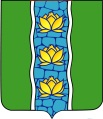 СОБРАНИЕ ДЕПУТАТОВ КУВШИНОВСКОГО РАЙОНАРЕШЕНИЕО внесении изменений в решение от 28.12.2020 № 72 «О принятии муниципальным образованием «Кувшиновский район» отдельных полномочий по решению вопросов местного значения городского поселения «Город Кувшиново»Руководствуясь Федеральным законом от 06.10.2003 № 131-ФЗ                           «Об общих принципах организации местного самоуправления в Российской Федерации», Уставом муниципального образования «Кувшиновский район» Тверской области и на основании решения Совета депутатов городского поселения «Город Кувшиново» от 13.10.2021 № 105 «О внесении изменений         в решение от 24.12.2020 № 81 «О передаче городским поселением «Город Кувшиново» муниципальному образованию «Кувшиновский район» отдельных полномочий по решению вопросов местного значения» Собрание депутатов Кувшиновского района РЕШИЛО:1. Подпункт 4 пункта 1 записать в следующей редакции:«обеспечение проживающих в поселении и нуждающихся в жилых помещениях малоимущих граждан жилыми помещениями, организация строительства муниципального жилищного фонда, создание условий для жилищного строительства, осуществление муниципального жилищного контроля, а также иных полномочий органов местного самоуправления                     в соответствии с жилищным законодательством».2. Настоящее решение вступает в силу с момента его подписания, подлежит размещению на официальном сайте администрации Кувшиновского района в сети «Интернет» и распространяет свое действие на период с 1 января 2021 года.Председатель Собрания депутатовКувшиновского района                                                                           И.Б. АввакумовГлава Кувшиновского района                                                                А.С. Никифорова28.10.2021 г.№107г. Кувшиново